Formal Performance Evaluation FormFor all staff and non-bargaining unit faculty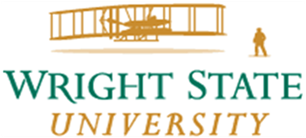 Personal Information	Purpose of Formal Performance Evaluation Form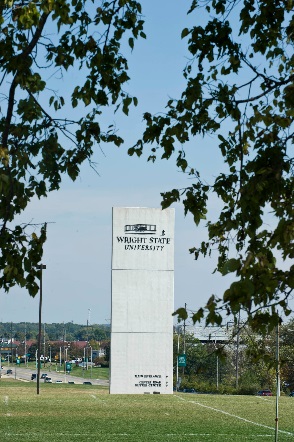 Providing employees, both faculty and staff, with feedback and direction is essential to fulfilling Wright State University’s mission as well as guiding employees in their growth and development and engaging them in the success of the university. The Formal Performance Evaluation Form functions as an instrument for supervisors to record and share information with employees and/or summarize the communications that have been had over the evaluation period. Nothing on the form should be a surprise to the employee. Any action to improve unacceptable performance should be taken at the time the issue became apparent.Supervisors must complete and discuss this form with their employees and remit it to Human Resources for inclusion in the official personnel file on an annual basis in accordance with the timeline published each year. For information about the process, including the differences between this form and the Self-Appraisal Form, please see the Guidebook for the Wright State University Performance Evaluation Process located on Human Resources webpage. Section 1 – Purpose of PositionThis section should be developed jointly by the employee and supervisor and should state how the position being evaluated relates to the Wright State University Mission, Vision, Values and Goals. It should also reference how the position fits within the college/division/department goals. An employee’s current position description should support this information. Please enter the purpose of the employee’s position here:Section 2 – Goals and Objectives for this Review PeriodThis section should list the top five goals and objectives developed jointly by the employee and supervisor at the beginning of this review period. If there were circumstances outside the employee’s control that caused a goal to not be achievable, please note what those mitigating circumstances were.Section 3 – Core Competencies/Expected BehaviorsWright State University expects certain competencies and behaviors from all employees. These competencies/behaviors are listed below. At the end of the review period, the supervisor will indicate whether or not the employee demonstrated these behaviors. For examples of the behavior expected at each level of rating, please see the Guidebook for the Wright State University Performance Evaluation Process. If any of the expected behaviors are identified as “Development Needed”, the supervisor and employee must identify a plan to improve the behavior.Section 4 – Achievements and Areas for Improvement/GrowthIn the space below, employees and supervisors can provide feedback on ratings above, acknowledge significant strengths and achievements seen during the review period, note plans for further development of those strengths and/or document plans to improve any behaviors identified as “Does Not Meet Expectations (Development Needed).Achievements: Briefly describe the employee’s most significant strengths and accomplishments during this review period:Areas for Improvement/Growth: Indicate areas in which an employee should expand competencies and/or address professional shortcomings. Additionally, provide a brief description of a development plan to support achievement (supervisor’s role, resources, etc.):Section 5 – Goals and Objectives for Next Review PeriodThis section should list those goals and objectives developed jointly by the employee and supervisor at the end of this review period to be achieved during the next review period. These goals and objectives should have FOCUS (i.e. be feasible, observable, communicated, unambiguous and suitable).Section 6 – Professional Development PlanIdentify any experience or learning opportunities that will support the employee’s professional development and high-level performance. Include training, competency development and other efforts. These should be suggestions for things that might be beneficial but not things that the employee will be required to complete. Be as specific as possible. For instance, if available, list course titles/dates, position titles for cross-training efforts or committees to consider.For example: Take a credit or non-credit course (list course and provider if possible)Attend a seminar in the community (list title and location if possible)Use research to develop process improvements (specify sources and methods)Attend meetings to become more familiar with community partners (specify dates, times, etc.)Cross train with others to gain increased knowledge in technical areas within the unit (specify persons/positions and knowledge to be obtained)Please enter any detailed professional development plan information here:Section 7 – Final Comments and SignaturesSupervisor: Please enter any summative and/or final comments here:Employee: Please enter any summative and/or final comments here:I understand that my signature only acknowledges discussion and receipt of this appraisal and does not necessarily imply my agreement. Review Period: Review Period: Review Period: Review Period: Review Period: Review Period: Review Period: Review Period: Review Period: Review Period: Review Period: From From FromToToType of Appraisal:AnnualAnnualProbationary (midpoint)Probationary (final)Probationary (final)SpecialType of Appraisal:AnnualAnnualProbationary (midpoint)Probationary (final)Probationary (final)SpecialType of Appraisal:AnnualAnnualProbationary (midpoint)Probationary (final)Probationary (final)SpecialEmployee Name:Should be employee’s legal name as it appears on the employee’s official recordUID:Position Title:Department:Evaluator’s Name: Goals and Objectives for This Review Period Goals and Objectives for This Review PeriodResultsResults1.Achieved1.Exceeded1.Not Achieved1.1.If not achieved, list any mitigating circumstances outside the employee’s control:If not achieved, list any mitigating circumstances outside the employee’s control:If not achieved, list any mitigating circumstances outside the employee’s control:2.Achieved2.Exceeded2.Not Achieved2.2.If not achieved, list any mitigating circumstances outside the employee’s control:If not achieved, list any mitigating circumstances outside the employee’s control:If not achieved, list any mitigating circumstances outside the employee’s control:3.Achieved3.Exceeded3.Not Achieved3.3.If not achieved, list any mitigating circumstances outside the employee’s control:If not achieved, list any mitigating circumstances outside the employee’s control:If not achieved, list any mitigating circumstances outside the employee’s control:4.Achieved4.Exceeded4.Not Achieved4.4.If not achieved, list any mitigating circumstances outside the employee’s control:If not achieved, list any mitigating circumstances outside the employee’s control:If not achieved, list any mitigating circumstances outside the employee’s control:5.Achieved5.Exceeded5.Not Achieved5.5.If not achieved, list any mitigating circumstances outside the employee’s control:If not achieved, list any mitigating circumstances outside the employee’s control:If not achieved, list any mitigating circumstances outside the employee’s control:Transparency and TrustTransparency and TrustTransparency and TrustTransparency and Trust1Communicates in a direct, professional and honest mannerMeets Expectations (Demonstrated)1Communicates in a direct, professional and honest mannerDoes Not Meet Expectations (Development Needed)1Communicates in a direct, professional and honest mannerExceeds Expectations(Role Model)2Is open to constructive feedback and asks appropriate questionsMeets Expectations (Demonstrated)2Is open to constructive feedback and asks appropriate questionsDoes Not Meet Expectations (Development Needed)2Is open to constructive feedback and asks appropriate questionsExceeds Expectations(Role Model)3Is respectful of guidelines, policies, procedures and confidentiality	Meets Expectations (Demonstrated)3Is respectful of guidelines, policies, procedures and confidentiality	Does Not Meet Expectations (Development Needed)3Is respectful of guidelines, policies, procedures and confidentiality	Exceeds Expectations(Role Model)4Listens attentively and openly to the ideas, suggestions and concerns of othersMeets Expectations (Demonstrated)4Listens attentively and openly to the ideas, suggestions and concerns of othersDoes Not Meet Expectations (Development Needed)4Listens attentively and openly to the ideas, suggestions and concerns of othersExceeds Expectations(Role Model)Problem SolvingProblem SolvingProblem SolvingProblem Solving5Is sensitive to different perspectives and resolves conflict constructivelyMeets Expectations (Demonstrated)5Is sensitive to different perspectives and resolves conflict constructivelyDoes Not Meet Expectations (Development Needed)5Is sensitive to different perspectives and resolves conflict constructivelyExceeds Expectations(Role Model)6Prioritizes appropriately and produces work that is comprehensive in scope, complete in detail and accurate in contentMeets Expectations (Demonstrated)6Prioritizes appropriately and produces work that is comprehensive in scope, complete in detail and accurate in contentDoes Not Meet Expectations (Development Needed)6Prioritizes appropriately and produces work that is comprehensive in scope, complete in detail and accurate in contentExceeds Expectations(Role Model)7Develops sound, timely and practical solutions to daily challenges and unique conflictsMeets Expectations (Demonstrated)7Develops sound, timely and practical solutions to daily challenges and unique conflictsDoes Not Meet Expectations (Development Needed)7Develops sound, timely and practical solutions to daily challenges and unique conflictsExceeds Expectations(Role Model)8Delivers an appropriate level of follow-through for problems and sees issues to a resolutionMeets Expectations (Demonstrated)8Delivers an appropriate level of follow-through for problems and sees issues to a resolutionDoes Not Meet Expectations (Development Needed)8Delivers an appropriate level of follow-through for problems and sees issues to a resolutionExceeds Expectations(Role Model)Inclusive ExcellenceInclusive ExcellenceInclusive ExcellenceInclusive Excellence9Is respectful of different interpersonal, leadership, work styles and lifestylesMeets Expectations (Demonstrated)9Is respectful of different interpersonal, leadership, work styles and lifestylesDoes Not Meet Expectations (Development Needed)9Is respectful of different interpersonal, leadership, work styles and lifestylesExceeds Expectations(Role Model)10Is appreciative of the contributions of other members of the communityMeets Expectations (Demonstrated)10Is appreciative of the contributions of other members of the communityDoes Not Meet Expectations (Development Needed)10Is appreciative of the contributions of other members of the communityExceeds Expectations(Role Model)11Interacts professionally and effectively with various customers (both internal and external) in both routine and non-routine situationsMeets Expectations (Demonstrated)11Interacts professionally and effectively with various customers (both internal and external) in both routine and non-routine situationsDoes Not Meet Expectations (Development Needed)11Interacts professionally and effectively with various customers (both internal and external) in both routine and non-routine situationsExceeds Expectations(Role Model)12Acts ethically, tactfully and with integrity in all interactionsMeets Expectations (Demonstrated)12Acts ethically, tactfully and with integrity in all interactionsDoes Not Meet Expectations (Development Needed)12Acts ethically, tactfully and with integrity in all interactionsExceeds Expectations(Role Model)Shared LeadershipShared LeadershipShared LeadershipShared Leadership13Sets priorities and aligns individual goals with group goals in support of the WSU Mission, Vision, Values and GoalsMeets Expectations (Demonstrated)13Sets priorities and aligns individual goals with group goals in support of the WSU Mission, Vision, Values and GoalsDoes Not Meet Expectations (Development Needed)13Sets priorities and aligns individual goals with group goals in support of the WSU Mission, Vision, Values and GoalsExceeds Expectations(Role Model)14Willingly shares ideas and information and provides assistance to othersMeets Expectations (Demonstrated)14Willingly shares ideas and information and provides assistance to othersDoes Not Meet Expectations (Development Needed)14Willingly shares ideas and information and provides assistance to othersExceeds Expectations(Role Model)15Takes responsibility for decisions and consequencesMeets Expectations (Demonstrated)15Takes responsibility for decisions and consequencesDoes Not Meet Expectations (Development Needed)15Takes responsibility for decisions and consequencesExceeds Expectations(Role Model)16Meets established deadlines and effectively uses work time to achieve goals and objectivesMeets Expectations (Demonstrated)16Meets established deadlines and effectively uses work time to achieve goals and objectivesDoes Not Meet Expectations (Development Needed)16Meets established deadlines and effectively uses work time to achieve goals and objectivesExceeds Expectations(Role Model)Team-Based EffortTeam-Based EffortTeam-Based EffortTeam-Based Effort17Commits to team objectives and respects decision-making structures, even while holding a dissenting viewpointMeets Expectations (Demonstrated)17Commits to team objectives and respects decision-making structures, even while holding a dissenting viewpointDoes Not Meet Expectations (Development Needed)17Commits to team objectives and respects decision-making structures, even while holding a dissenting viewpointExceeds Expectations(Role Model)18Participates in achieving unit goals and objectives and works effectively with other colleagues at the UniversityMeets Expectations (Demonstrated)18Participates in achieving unit goals and objectives and works effectively with other colleagues at the UniversityDoes Not Meet Expectations (Development Needed)18Participates in achieving unit goals and objectives and works effectively with other colleagues at the UniversityExceeds Expectations(Role Model)19Demonstrates sufficient competency and understanding of all aspects of the position to perform the functions effectively and safely and is able to disseminate that knowledge as appropriateMeets Expectations (Demonstrated)19Demonstrates sufficient competency and understanding of all aspects of the position to perform the functions effectively and safely and is able to disseminate that knowledge as appropriateDoes Not Meet Expectations (Development Needed)19Demonstrates sufficient competency and understanding of all aspects of the position to perform the functions effectively and safely and is able to disseminate that knowledge as appropriateExceeds Expectations(Role Model)20Establishes and develops collaborative relationships with others in the University communityMeets Expectations (Demonstrated)20Establishes and develops collaborative relationships with others in the University communityDoes Not Meet Expectations (Development Needed)20Establishes and develops collaborative relationships with others in the University communityExceeds Expectations(Role Model)Innovation/Entrepreneurial SpiritInnovation/Entrepreneurial SpiritInnovation/Entrepreneurial SpiritInnovation/Entrepreneurial Spirit21Anticipates and makes necessary changes to meet department and University goalsMeets Expectations (Demonstrated)21Anticipates and makes necessary changes to meet department and University goalsDoes Not Meet Expectations (Development Needed)21Anticipates and makes necessary changes to meet department and University goalsExceeds Expectations(Role Model)22Identifies new and/or creative techniques, technologies or processes to improve institutional effectivenessMeets Expectations (Demonstrated)22Identifies new and/or creative techniques, technologies or processes to improve institutional effectivenessDoes Not Meet Expectations (Development Needed)22Identifies new and/or creative techniques, technologies or processes to improve institutional effectivenessExceeds Expectations(Role Model)23Accepts and carries out current and new responsibilities through resourcefulness and self-relianceMeets Expectations (Demonstrated)23Accepts and carries out current and new responsibilities through resourcefulness and self-relianceDoes Not Meet Expectations (Development Needed)23Accepts and carries out current and new responsibilities through resourcefulness and self-relianceExceeds Expectations(Role Model)24Demonstrates a commitment to self-development and continuous learningMeets Expectations (Demonstrated)24Demonstrates a commitment to self-development and continuous learningDoes Not Meet Expectations (Development Needed)24Demonstrates a commitment to self-development and continuous learningExceeds Expectations(Role Model)Goals and Objectives for the Next Review PeriodGoals and Objectives for the Next Review Period1.2.3.4.5.Supervisor SignatureDateI agree with the contents of this appraisalI do NOT agree with the contents of this appraisal (Explain why in the space above or attach additional records)Employee SignatureDateSecond Level SignatureDateFOR HUMAN RESOURCES USE ONLYFOR HUMAN RESOURCES USE ONLYFOR HUMAN RESOURCES USE ONLYUpdated in SystemDate